PROJETO DE LEI N° ___ / 2020Institui a Política de Prevenção da Violência Doméstica com a Estratégia de Saúde da Família e dá outras providências.Art. 1º – Fica instituída a Política de Prevenção da Violência Doméstica com a Estratégia de Saúde da Família, voltada à proteção de mulheres em situação de violência, por meio da atuação preventiva dos agentes comunitários de saúde.Parágrafo único – A implementação das ações da Política de Prevenção da Violência Doméstica com a Estratégia de Saúde da Família será realizada pela Secretaria Estadual de Saúde, de forma articulada com a Secretaria Estadual de Direitos Humanos, bem como secretarias municipais.Art. 2º – São diretrizes da Política de Prevenção da Violência Doméstica com a Estratégia de Saúde da Família:I – prevenir e combater as violências física, psicológica, sexual, moral e patrimonial contra as mulheres, conforme legislação vigente;II – divulgar e promover os serviços que garantem a proteção e a responsabilização dos agressores e autores de violência contra as mulheres;III – promover o acolhimento humanizado e a orientação de mulheres em situação de violência por agentes comunitários de saúde especialmente capacitados, bem como o seu encaminhamento aos serviços da rede de atendimento especializado, quando necessário.Art. 3º – A Política de Prevenção da Violência Doméstica com a Estratégia de Saúde da Família será gerida pela Secretaria Estadual de Saúde.§ 1º – Caberá ao Poder Executivo definir os órgãos públicos que assumirão as funções voltadas à coordenação, planejamento, implementação e monitoramento do projeto.§ 2º – A participação nas instâncias de gestão será considerada prestação de serviço público relevante, não remunerado.Art. 4º – A Política de Prevenção da Violência Doméstica com a Estratégia de Saúde da Família será executada através das seguintes ações:I – capacitação permanente dos agentes comunitários de saúde envolvidos nas ações;II – impressão e distribuição de cartilhas e outros materiais relacionados ao enfrentamento da violência doméstica, em todos os domicílios abrangidos pelas equipes do projeto;III – visitas domiciliares periódicas pelos agentes comunitários de saúde do Maranhão nos domicílios abrangidos pela referida política, visando à difusão de informações sobre a Lei Maria da Penha e os direitos por ela assegurados;IV – orientação sobre o funcionamento da rede de atendimento à mulher vítima de violência doméstica no Estado;V – realização de estudos e diagnóstico para o acúmulo de informações destinadas ao aperfeiçoamento das políticas de segurança que busquem a prevenção e o combate à violência contra as mulheres.Parágrafo único – A Política de Prevenção da Violência Doméstica com a Estratégia de Saúde da Família poderá promover, ainda, a articulação das ações definidas neste artigo com outras políticas desenvolvidas em âmbitos federal, estadual e municipal.Art. 5º – Esta lei entra em vigor na data de sua publicação.SALA DAS SESSÕES DA ASSEMBLEIA LEGISLATIVA DO ESTADO DO MARANHÃO, 23 de maio de 2020.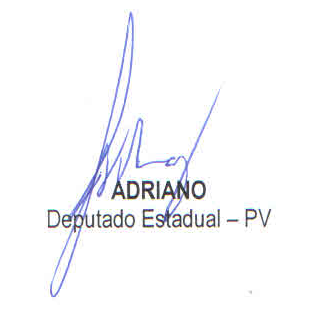 JUSTIFICATIVAA presente propositura tem por objetivo instituir a Política de Prevenção da Violência Doméstica com a Estratégia de Saúde da Família, voltada à proteção de mulheres em situação de violência, por meio da atuação preventiva dos agentes comunitários de saúde.De acordo com artigo publicado pela ONUBR, o Brasil ocupa a quinta posição quanto a feminicídios no mundo, com uma taxa de 4,8 para 100 mil mulheres, segundo dados fornecidos pela Organização Mundial da Saúde. No ano de 2015, o mapa da violência sobre homicídios entre o público feminino mostrou que, entre os anos de 2003 e 2013, o número de assassinatos de mulheres negras cresceu 54%, de 1.864 para 2.875 mortes. Ainda de acordo com esse mapa, o número de estupros passa de 500 mil por ano, nos casos de assassinatos, sendo que 55,3% foram cometidos no ambiente doméstico, com 33,2% por parceiros ou ex-parceiros.É imperioso que exista um esforço coletivo para coibir a pratica da violência contra as mulheres, por meio de diferentes medidas; para tanto, é preciso reunir e organizar as iniciativas.Pelos legítimos méritos da proposição, solicito apoio dos nobres pares para a aprovação dessa importante questão.